Anmeldeformular Tagung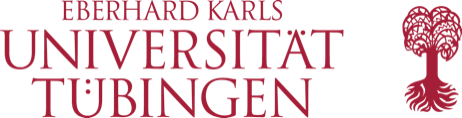 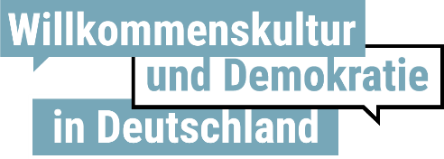 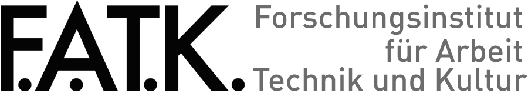 Zwischen Diskriminierung und Solidarität – Geflüchtete in der ArbeitsweltIch nehme an der Tagung am 02.04.2020-03.04.2020 im Schloss Hohentübingen, Tübingen, teil:Name, Vorname 	     Telefon			     E-Mail				     Organisation/Funktion	     Anschrift			     Ich nehme am 2.4. am Abendessen teil (Selbstzahler)	Ja 	Nein Bitte benutzen Sie für Ihre Anmeldung dieses Formular und senden Sie es	per E-Mail an	anmeldung-arbeitsmarktintegration@ifp.uni-tuebingen.de				(Franziska Schechinger)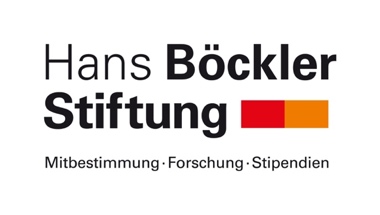 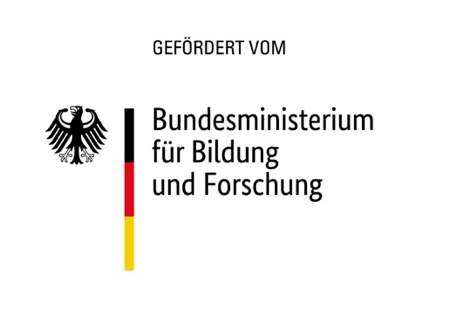 